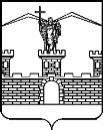   СОВЕТ                           ЛАБИНСКОГО ГОРОДСКОГО ПОСЕЛЕНИЯЛАБИНСКОГО РАЙОНАРЕШЕНИЕ  от 23.01.2019  							                          № 342/87 г. ЛабинскО ежегодном отчёте главы Лабинского городского поселения Лабинского района и деятельности администрации Лабинского городского поселения Лабинского района за 2018 годЗаслушав и обсудив отчет главы Лабинского городского района  Лабинского района А.Н. Курганова о результатах своей деятельности и деятельности администрации Лабинского городского поселения Лабинского района за 2018 год, Совет Лабинского городского поселения Лабинского района, руководствуясь статьей 35 Федерального закона от 6 октября             2003 года № 131-ФЗ «Об общих принципах организации местного самоуправления в Российской Федерации» и пунктом 3 статьи 26                 Устава Лабинского городского поселения Лабинского района, РЕШИЛ:1. Признать работу главы и администрации Лабинского городского поселения Лабинского района за 2018 год удовлетворительной.2. Информацию председателя Совета Лабинского городского поселения Лабинского района о работе Совета Лабинского городского поселения Лабинского района 3-го созыва за 2018 год принять к сведению (прилагается).3. Опубликовать отчет главы и администрации Лабинского городского поселения Лабинского района о результатах деятельности за 2018 год                      и информацию о работе Совета Лабинского городского поселения Лабинского района за 2018 год на сайте «Лабинск-официальный» по адресу: http://лабинск-официальный.рф и разместить на официальном сайте администрации Лабинского городского поселения Лабинского района http://www.labinsk-city.ru в информационно-телекоммуникационной сети «Интернет» (Чижиков).	4. Настоящее решение вступает в силу со дня его официального опубликования.Председатель Совета Лабинского городского поселенияЛабинского района				 			М.И. Артеменко